1 ритмика от 18.09.1) К каждому уроку повторяем длительности. Учим, сколько половинных в целой, сколько восьмых в четверти, сколько восьмых в половинной и т. д.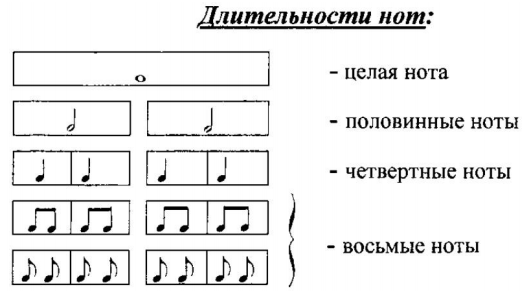 2) Повторяем правило штилей: если нотки ниже третьей линейки (нотки си), то штиль ставится вверх, если выше – то вниз. Если штиль ставится вверх, то пишем его справа, если вниз – то слева.3) Найдите нотки с неправильно написанными штилями, зачеркните их. Рядом напишите правильный вариант.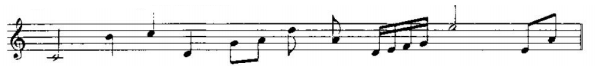 4) Соедините восьмушки с разным направлением штилей двумя способами (как в образце). Если восьмушки нужно сгруппировать по две, и одна из них выше третьей линейки, а другая – ниже, то правильными будут оба варианта (и штили вверх, и штили вниз).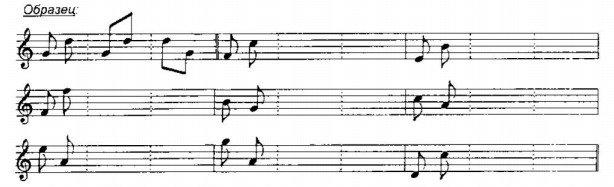 Ваши вопросы вы можете задавать по почте vcherashnyaya-distant2020@yandex.ru.